ŠOPSKO LITO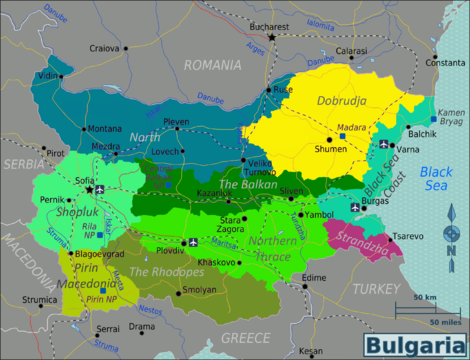 ORIGIN		Šopluk. This dance can be seen done in the “krâčma” the bar, pub, saloon. Therefor the hand hold is hooked in and steps are small and modest. The music used is the song: Rada, Radomirka by Georgi Gyulski.SOURCE		Dilyana Kurdova, 2015METER		2/4INTRODUCTION	With the used recording it can be: 32 barsSTARTING POSITION	Open circle, l hand at the side, 			R arms hooked in L arm of neighbor. 			R wrist rests on top of L wrist of neighbor  MEAS	CT	PART 11	1-2	Step on R sdwd R and step on L across in front of R2	1-2	Repeat: Step on R sdwd R and step on L across in front of R3	1-2	Big step R and hold4	1-2	Step on L fwd twd ctr and hold5	1-2	Step on R back in place6	1-2	Step on L sdwd L and step on R across in front of L7	1-2	Step on L sdwd L and step on R across behind L8	1-2	Step on L sdwd turning body slightly in LOD, keeping R on the fl9	1-2	Shift weight onto R, turning body slightly RLOD, keeping L on the fl10	1-2	Shift weight onto L, turning body slightly in LOD, keeping R on the flDance notation: Bianca de Jong          © 2015